附件3    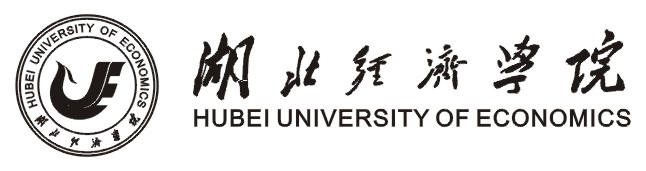 本科毕业论文（设计）开题报告书题目（中文）                         （英文）                         学    院                             年级专业                                    姓    名                             学    号                             指导教师                             职    称                             开题时间                             本选题研究的目的及意义本选题国内外研究状况综述3、本选题研究的主要内容及写作提纲4、主要参考文献5、完成措施及进度安排5、完成措施及进度安排指导教师意见                                                签名：                                                        年      月      日指导教师意见                                                签名：                                                        年      月      日学院审核意见          1、通过；        2、完善后通过；      3、不通过  学院公章年      月      日学院审核意见          1、通过；        2、完善后通过；      3、不通过  学院公章年      月      日